A) RELACIÓN DE ENDEUDAMIENTORELACIÓN DE ENDEUDAMIENTO: Representa la relación existente entre el pasivo corriente y el no corrienteFÓRMULA: Pasivo corriente / Pasivo no corriente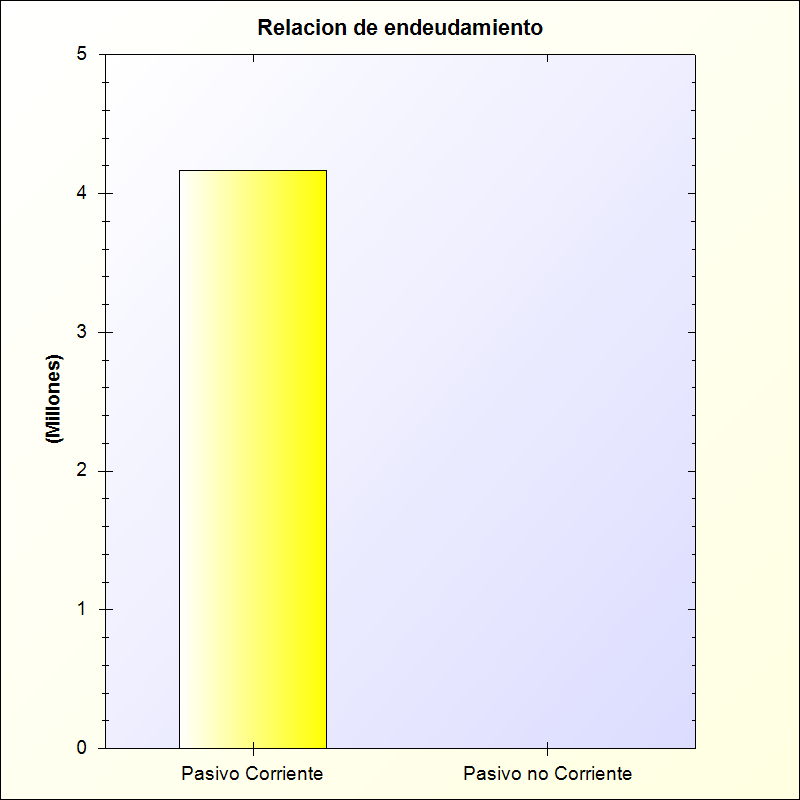 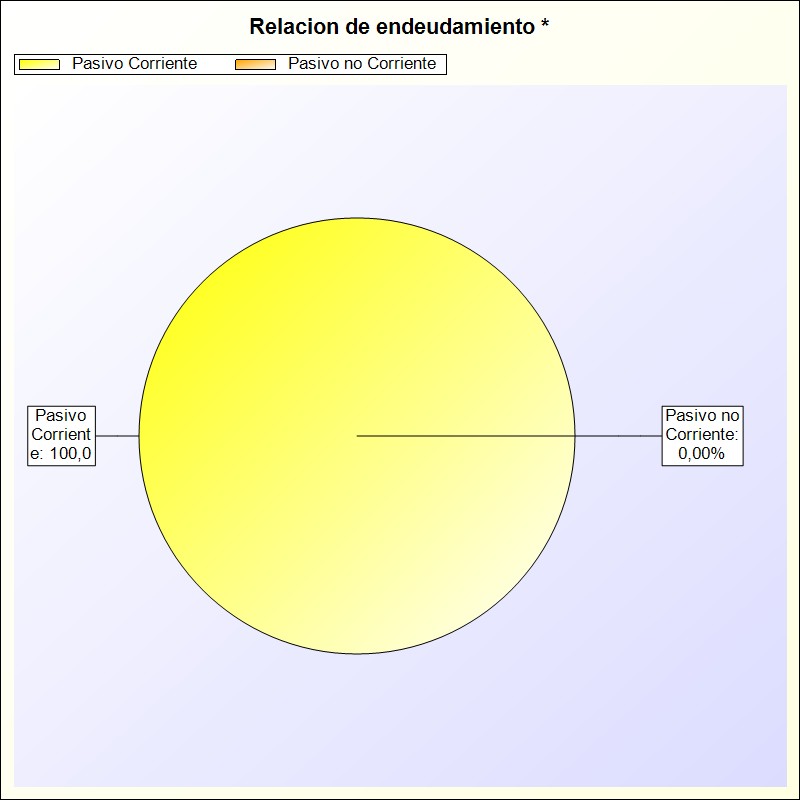 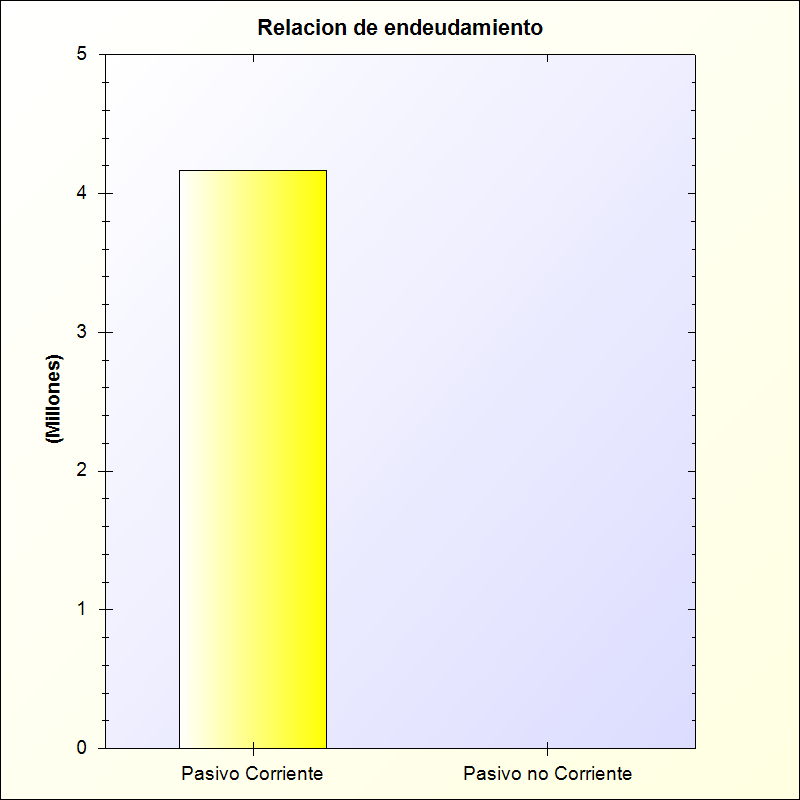 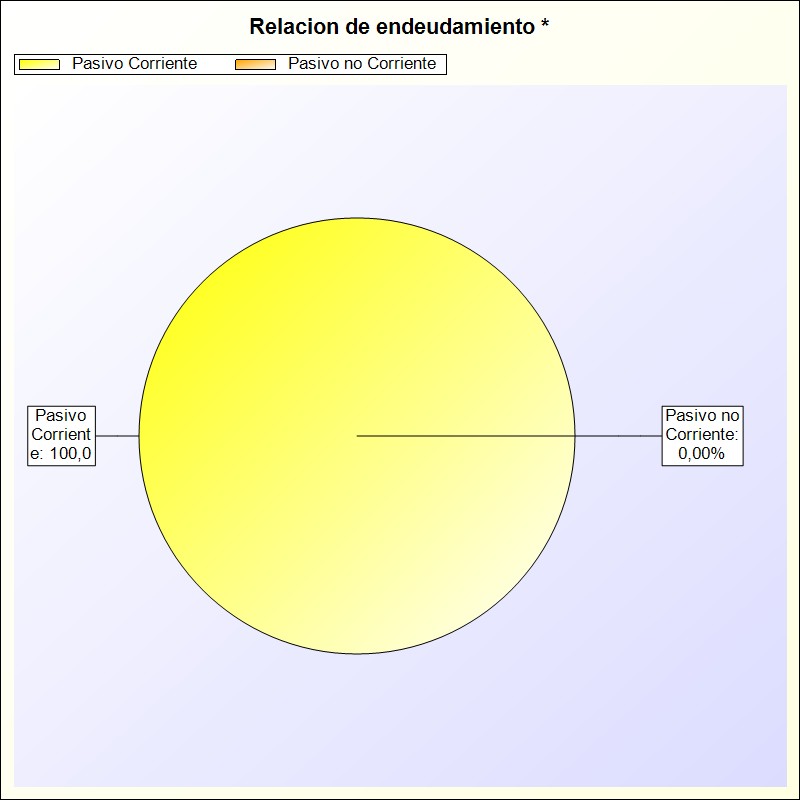 * -> Aporte relativo de cada detalle al valor total del indicadorPasivo CorrientePasivo no CorrientePorcentaje4.168.023,120,0313.893.410.400,00 %